Cardiology Questions 2017_2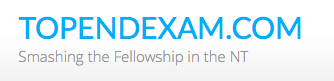 Question 1You are the consultant in charge at a Tertiary Referral Hospital with PCI capability. You receive a call from a registrar who is working at a Rural Hospital. He has a patient with the following ECG.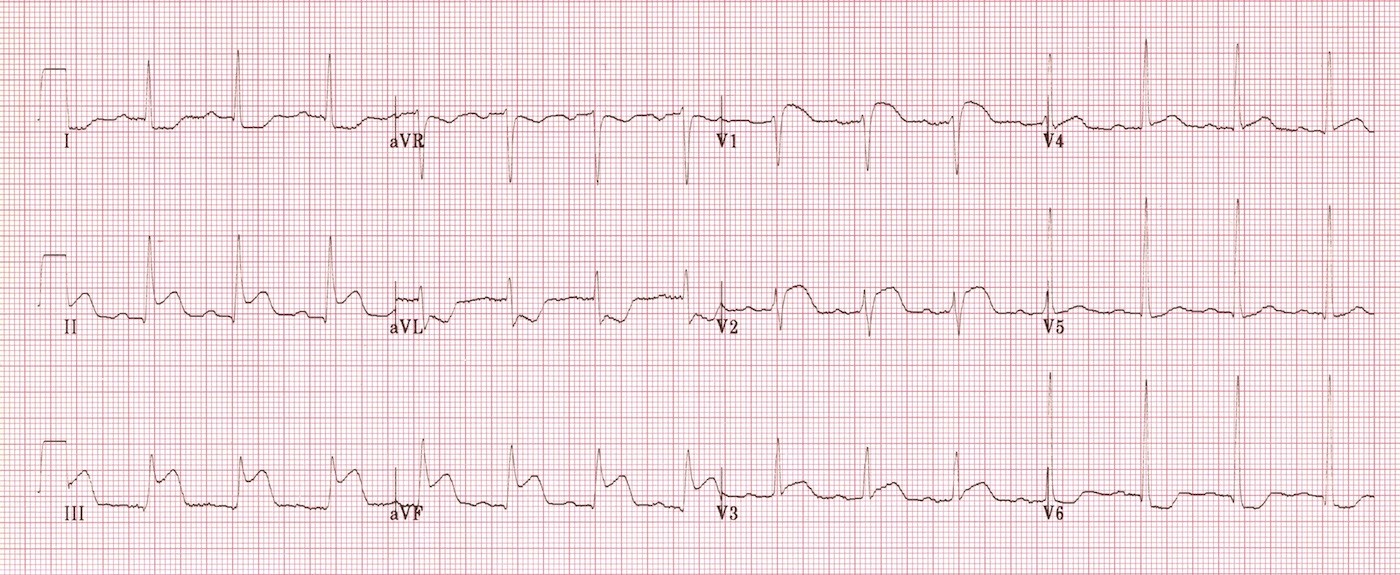 The helicopter has been tasked to retrieve the patient with an ETA of 120 minutes to get the patient to your centre.1. What is the diagnosis (1)Inferior and RV infarction2. What features on the ECG back up this diagnosis (4)STE in inferior leads II/III/aVFSTE in rightward leads V1 and V2STD in reciprocal leads laterally V6/aVLSTE III>II3. What advice would you give to the rural doctor managing this patient? Thrombolyse – 120mins is beyond the 90min cut off for acceptable transport time for PCITitrated parenteral analgesia e.g. morphine – but care as risk of preload reduction and hypotensionO2 not necessary unless sats < 94%AspirinClopidogrelClexane IV 30mg pre thrombolysis then 1mg/kg post scIV lines x2 – proximalContinuous monitoring and defib appliedAVOID nitrates – preload sensitiveIV fluids as 250mls boluses if BP drops/cardiac output low clinically(BB controversial as higher risk of AV block in Inf/Right MI, plus risk of hypotension)Question 2An 18 month old boy is BIBA. He is currently in the paediatric resus bay of your tertiary centre. He has an IV line, O2 NRB 10L and full non-invasive monitoring applied. He is pale, lethargic and not behaving normally. He was well until 90 minutes ago.BP 78/40Temp 37.1Sats 97% RA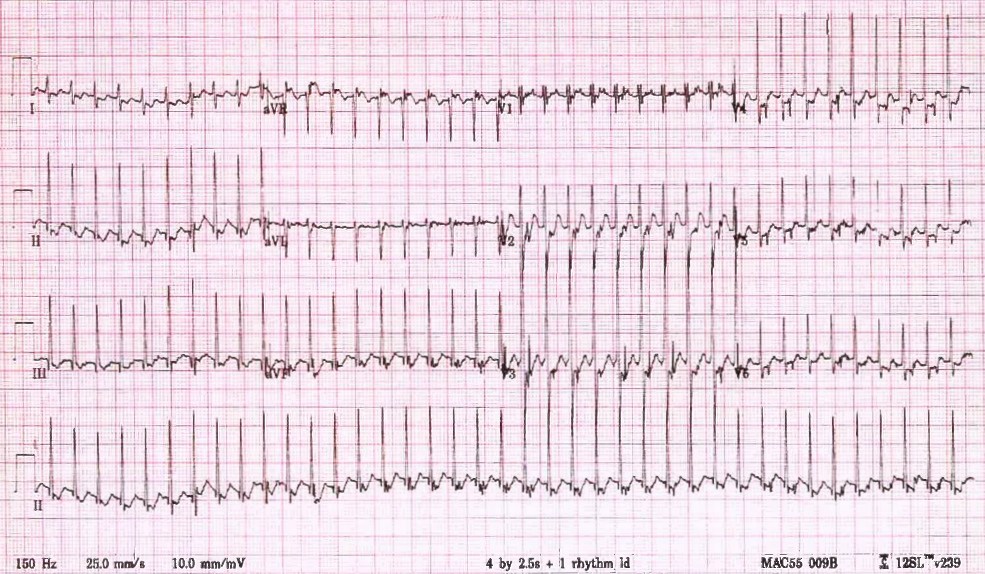 a) List the 5 most likely differential diagnoses, with most likely first (5 marks)AVNRT (orthodromic)AVRT eg WPW, LGLAtrial Flutter 2:1 Block or AFParoxysmal Atrial TachycardiaSinus Tachycardiab) List the first 2 separate strategies that you will utilise in an attempt to correct this condition. You must include doses and routes for any drugs given. (4 marks)Vagal Manoeuvres – Application of Ice/cold water to face (Diving reflex)  or carotid massage or hanging upside down - do not “dunk”/invert in water - Too young for valsalvaAdenosine – 0.1mg/kg iv, can increase dose to 0.2mg/kg then 0.3mg/kg  at 5-10mins if unsuccessful, fast push via large vein with high volume flushMust mention vagal manoeuvres with at least one example and then one pharmacological method – adenosine preferable but alternatives can include verapamil/BB/Amiodarone/digoxinc) The ECG doesn’t change after you have attempted these 2 therapeutic manoeuvres. BP drops to 40/30 and the child appears more drowsy and pale. Pulses are palpable but threadyList the most important details of your definitive management now (5 marks)Apply AP PadsAdminister IV benzodiazepine – weight estimate (age x2) + 8 = 11kg – dose midazolam 0.15mg/kg = 1.65mg (1-2mg ok)DC CardioversionSynchronised 1 J/kg = 11JQuestion 3A 42 year old man with a history of prior SVT presents to ED with palpitations, he has been drinking heavily for 3 days and is very intoxicated. His ECG is shown below. He is known to a cardiologist and recently had a normal cardiac echo and angiogram.P – variable 130-180BP 100/70Sats 99% RARR 20T 37.2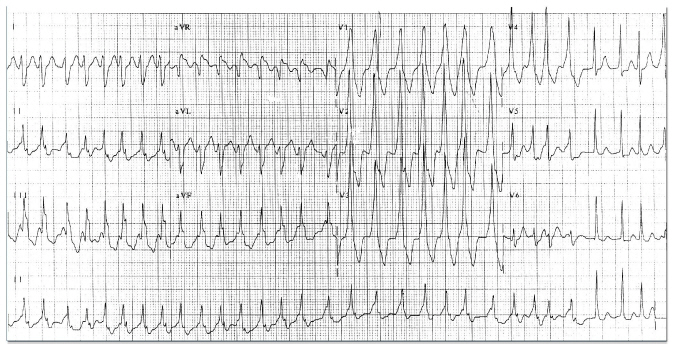 a) List the most important abnormal features on this ECG (4 marks)WCT 180bpmIrregularly Irregular (AF)Slurring of QRS upstroke (delta wave)aVR elevation (suggests accessory pathway)Dominant R in V1 – left sided pathwayb) What is the diagnosis (2 marks)AF with RVRUnderlying preexcitation secondary to accessory pathway/WPWc) You decide to administer a rate controlling drug because he is intoxicated, unfasted and has vomited. Which drug will you use, with doses and route? (3 marks)Flecainide 2mg/kg over 30 mins IVIIa, Ic and III agents are all safe – e.g. Ia – Procainamide, Ic -  III - amiodarone/ibutilide/bretyliumd) You chart your chosen agent, but when you return from seeing another patient you find that the cardiology registrar has crossed out your order and is giving a loading dose of 500mcg of digoxin instead. The infusion is ¾ finished. Outline the steps you will take as a result of this (6 marks)Stop the digoxin infusion  - risk of AV blockade and precipitation of very fast ventricular rates (VT/VF) Reasess the patient – obs/exam/ ECGDiscuss directly with cardiology reg – explain reasons for avoiding AV nodal blocking drugs in AF with WPWExplain that it is inappropriate to cancel another senior physicians order without discussionCall cardiology consultant to explain situation and need for education of registrarOpen disclosure to the patientRisk Man the incidentM&MTeaching session for ED registrarsKeep patient monitored/on CCU/In ED till drug likely to have no further clinical risk.Question 4A 29 year old indigenous lady presents with increasing SOB over 3 days. She had a mitral valve replacement 3 weeks ago and was started on warfarin. She has not had an INR check for 2 weeks but states that she has been taking her medication. She has a history of rheumatic fever and a snake bite 3 years ago but no other comorbidities or medications.BP 70/60P 130Sats 82%RR 30Temp 37.5a) In the table below, list the 5 most likely causes for her presentation and 1 ultrasound finding that would be for each if this were the correct diagnosis (10 marks)Other answers may be possible if explained well e.g trauma and bleeding internally in the context of a high INR with a positive FAST – although less likely as there is no hint of this in the stemb) The medical student wonders if she has a high INR, because she “bled a lot” when he put in a cannula. He wants to know what the options are (in general not just for this patient) for lowering a supratherapeutic INR.  Complete the table below with methods, pros and cons for each.Question 5A 26 year old man is brought the ED after several syncopal episodes in the preceding 3 months. He is very keen to leave and he “feels better now”. He is an international student and doesn’t have any health insurance.BP 120/70P 100Sats 99% RARR 20Temp 37.2His ECG is shown 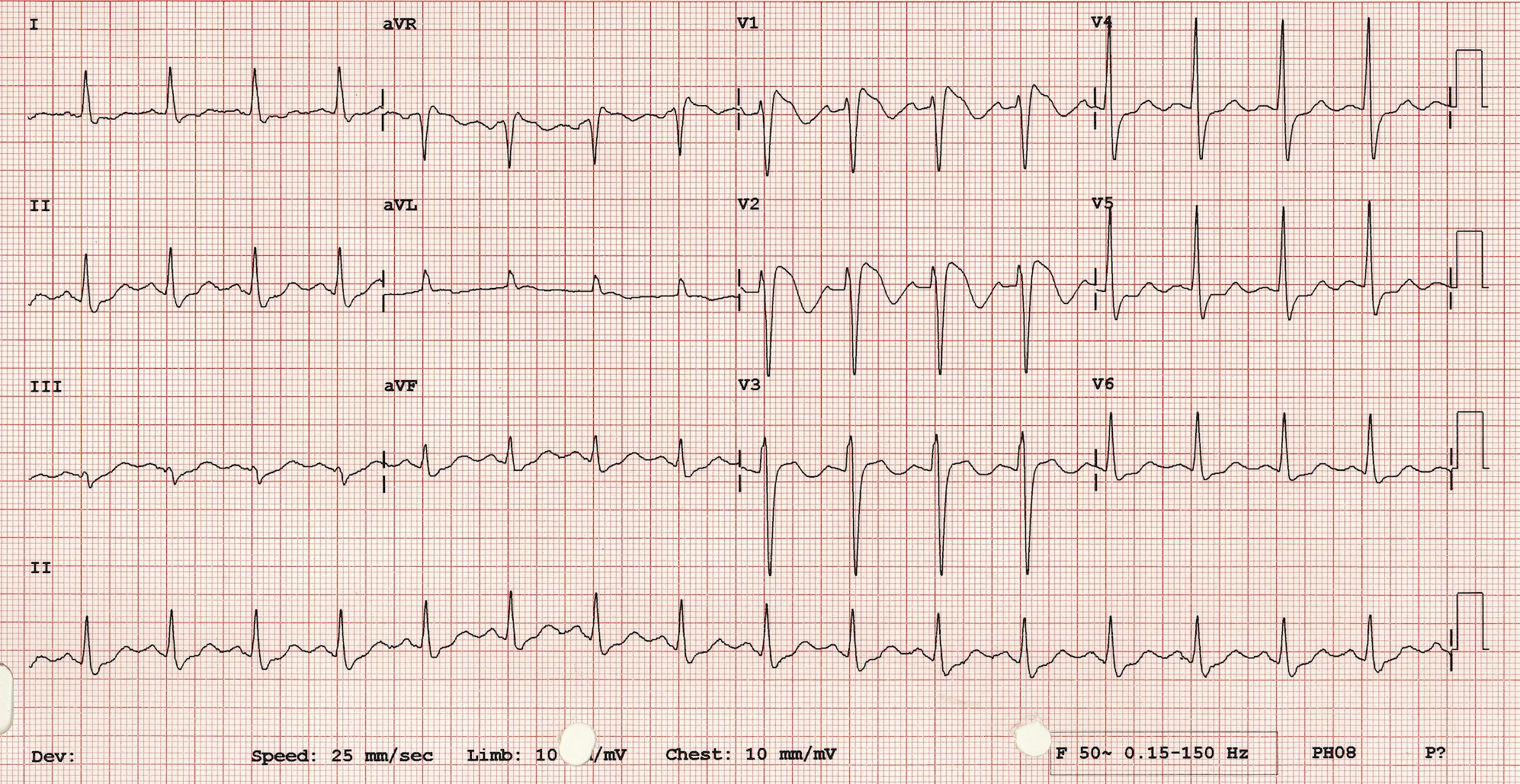 a) List the most important abnormalities seen in the ECG (2 marks)Coved type STE in V1-3Flat/upsloping lateral STDb) What is the most likely diagnosis? (1 mark)Brugada Syndromec) What are the most serious consequences of this condition? (3)SyncopeVentricular arrhythmiasSudden deathd) List 5 factors that can unmask this condition (5 marks)FeverIschaemiaMultiple DrugsSodium channel blockers eg: Flecainide, PropafenoneCalcium channel blockersAlpha agonistsBeta BlockersNitratesCholinergic stimulationCocaineAlcoholHypokalaemiaHypothermiaPost DC cardioversione) List the steps you take next in the management of this patient (5 marks)Explain likelihood of sudden death and attempt to persuade patient to stay – utilise relatives if necessaryIV access in case of arrhythmiaMonitored area +/- defib paddles if symptomaticCheck electrolytes +/- tropDiscuss patient with cardiologist for admission as potential need for ICDQuestion 6 A 32 year old man presents following a syncopal episode. He has had previous problems with syncope and had a dual chamber pacemaker/defibrillator inserted 6 months previously. On arrival at the ED he reports having felt his defibrillator “fire” several times over the preceding hours.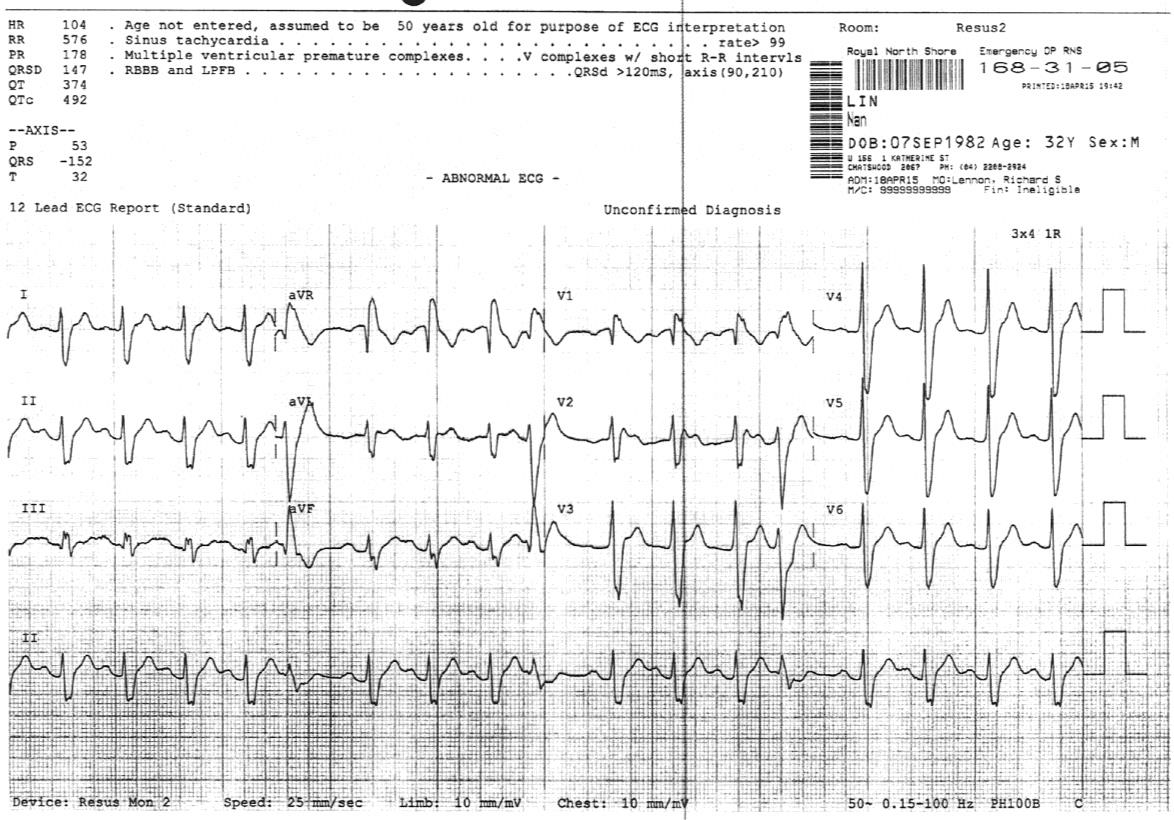 a) List 3 abnormalities in this ECG (3 marks) Tachycardic 100-110bpmBroad/prolonged PR interval ST segment elevation V1-2, saddleback J-point elevation T wave inverted V1 – biphasic V2 PVCs The patients CXR is shown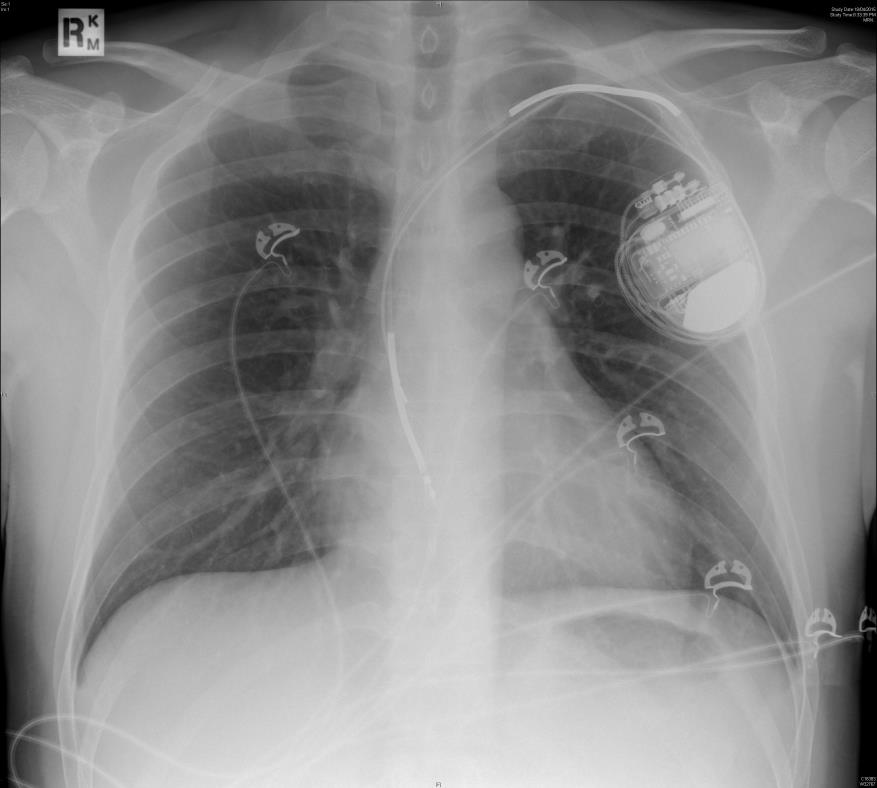 b) List the most relevant finding (1 mark)Dual chamber pacemaker evident. Ventricular lead has displaced – tip lying near tip of atrial leadc) Complete the following table identifying causes of pacemaker/defibrillator malfunction. Provide two examples/causes for each category (9 marks)Circular magnets can be used to alter the function of implanted devices. d) What is the usual effect of placing a magnet over a pacemaker? (1 mark) Initiates “magnet mode” – effect can vary b/w devices but most commonly puts in asynchronous pacing mode e) What is the usual effect of placing a magnet over a defib? (1 mark) Stops defibrillator from firingQuestion 7A 56 year old presents with a SOB and chest pain. He has recently been diagnosed with hypertension and started on perindopril and amlodipine. He presents to ED because he has measured a BP of 210/110 at home. He is convinced that he is going to have a stroke. You are concerned that he is having an aortic dissection.BP 230/120P 130Sats 99% RARR 26T 36.9a) Complete the table below outlining the other acute serious consequences of uncontrolled hypertension and the signs or bedside investigations you will employ to rule them in or out. State nil of no relevant  diagnostic bedside test. (15 marks)His chest pain worsens and you decide to send him for a CT Aortagramc) List 2 drugs that you will choose to lower his BP assuming that this study is positive for aortic dissection. List them in the order you will chose to give them (4 marks)1st - Beta blockade –Esmolol (loading 0.5 mg/kg over 2–5 min, followed by a drip of 10–20 μg/kg/min)  OR Labetolol infusion 0.5-2mg/min or boluses 20mg up to total 300mg2nd - Vasodilation – SNIP 0.25-0.5mcg/kg/min or GTN 5-200mcg/minACEi or nicardipine/amlodipine/diltiazem can be used in place of vasodilators and are probably easier to use with less adverse effectsAvoid hydralazine as increases wall stressQ8A 37 year old refugee from South Sudan has been brought to ED from a detention centre with SOB and dizziness. He has been in Australia for 2 weeks and can only speak a few words of English. He only takes panadol PRN. He is in the resus bay with full non-invasive monitoring attached, 2 IVCs and has had an ECG, obs and BSL performed. Bloods have been sent for FBC/EUC/LFT/CRP/CMP/TroponinP 150BP 70/40Sats 99% RATemp 36.3RR 38GCS 15BSL 5.2He has an ECG that shows the following.a) What is the most striking abnormality on this ECG and what diagnosis does it indicate (2)Electrical AlternansLarge Pericardial effusion +/- Tamponadeb) List additional 5 clinical findings specific to this diagnosis that you might expect to find? (5 marks)Raised JVP/Kussmauls signMuffled heart soundsAbsent of palpable apex beatSigns of hypoperfusion - Slow capillary return, skin turgor, c) List the 3 most important immediate investigations that you will perform and state what you are looking for on each (6 marks)Bedside Ultrasound  - pericardial effusion, signs of RA/RV collapse to indicate tamponade, VBG – severe acidosis, creatinine indicative of end organ failure due to hypotension, lactate, rapid Hb resultCXR – for mass lesion, TB, heart size, alternative causes for SOB e.g pneumonia/PTXb) List 5 possible underlying causes for him pathologyTBHIVPericarditisMalignancy e.g lymphomas/small cell lung CaLESS LIKELY - Autoimmune disease, Post MI – Dresslers syndrome, Q9 A 53 year old presents to the emergency department with lethargy. She underwent orthotopic cardiac transplant for idiopathic dilated cardiomyopathy 2 years ago. There have been no recent changes to her immunosuppressant medication. a) List four diagnoses that should be excluded when assessing this unwell cardiac transplant patient. (4 marks)Infective focus/sepsis due to immunosurpressed state (bacterial/CMV/herpes/fungal/PCP/Toxoplasmosis)Cardiac Failure due to transplant failure e.g dehiscenceMyocardial Ischaemia – due to progressive coronary artery stenosis, without CP as patient has a denervated heatyRejectionRenal Failure – common post transplant (30%)b) List the 6 most important initial ED investigations and state a reason for each (12 marks)ECG – Looking for silent ischaemia, heart is denervated so wont feel chest pain in ischaemiaCXR – signs of infection, cardiac failure, malignancy, FBC – For signs if infection in high WCC – unlikely to have classic sepsis signs when immunocompromised (e.g. fever/pain – so need to check for very high WCCs)EUC – For renal failure (common post transplant 30%) and electrolyte abnormalities Immunosurpressant levels e.g. ciclosporin to check for toxicityLFT’s – can be elevated in CS toxicityTroponin – Can indicate ischaemia or rejection, both of which are clinically hard to delineate in the transplant patientc) WhatDifferential of Chest PainAcute Pulmonary Oedema/BiPapAortic StenosisPericarditisTamponade and PericardiocentesisHypertensive EmergencyAFVTHeart Block
PPMPacing PE with CVS collapseEndocarditis Rheumatic FeverDiagnosisPositive USS FindingMassive PELarge RV>LVPericardial Effusion with tamponadePericardial effusion with RV/RA diastolic collapsePneumoniaHepatisation of the lungHaemothorax/Pleural EffusionPleural fluid seen on USSCardiac FailureB lines/pleural fluid/poor contractility/wall motion abnormalitiesEndocarditis/Valve clotVegetation/clot on valveValve dehiscence/failureMitral RegurgitationMethodProsConsWithhold doses of warfarinRequires no medicationINR may be rising, takes a long timeRisk of overcorrection and then hard to re warfarisniseVitamin K po or IVCheapIV can cause anaphylaxisTakes >8hrsFFPQuickDoesn’t take INR back to 1.0 for those that need ongoing anticoag (factors back to 30% of Normal or INR 1.7-1.8)Available in most hospitalsFluid overloadTransfusion reactionsTRALIProthrombin Complex Concentrate – 3 or 4 factorsComplete reversal when life threatening bleedQuick and easy to giveNo transfusion reactionExpensiveMore complex dosing depending on weight and INRRecombinant Factor 7As aboveAs aboveCatergory of PPM MalfunctionECG FindingsExample/CauseFailure to SenseFailure to PaceOversensingCatergory of PPM MalfunctionECG FindingsExample/CauseFailure to SensePacing (or at least pacing spike) occurring in middle of normal P waves or QRS complexes Voltage of intrinsic cardiac activity too low to detect Battery failure Mechanical problem with lead (fracture/displacement) Failure to PaceNo pacing spikes for atria/ventricles or both seenMechanical problem with lead(s) Battery failure Fibrosis at electrode/tissue interface Oversensing OversensingPacing spikes not appearing (inhibited) where they should occur – abnormal pauses – or appearing when they shouldn’t (inappropriate triggering) External electromagnetic field interference Detection of intrinsic electrical activity not assoc with atrial or ventricular contraction (e.g. muscle potentials, T wave) Inappropriate interaction between elements of pacing system Acute ConsequencePossible SignsPotentially Diagnostic Bedside InvestigationsAcute ConsequencePossible SignsPotentially Diagnostic Bedside InvestigationsStroke or ICH or SAHFND, meningism, LOCNilRenal FailureAbdominal bruitUrine dip for protein, VBG creatinineAcute Pulmonary OedemaCreps on chest, low sats, high RR, EncephalopathyConfusion, papilloedema, seizuresNil/FundoscopyMyocardial InfarctionSweating, tachycardia, Hypo/hypertension, pallor, distress, ECG, POC troponin